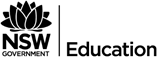 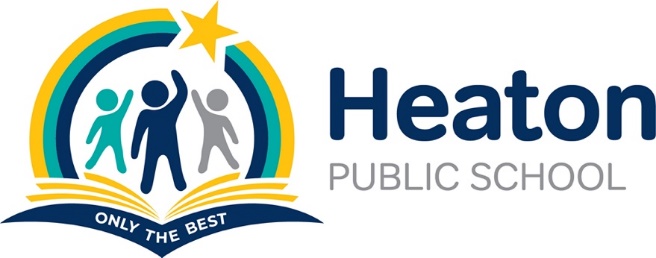 Athletics Carnival 2022Dear Parents/Carers,Heaton Public School will be having our annual athletics carnival on the Thursday 4th August, 2022. The carnival will be an all-day event located at The Fearnley Dawes Athletics Track - 120 Smith St, Newcastle West. Students will be travelling to and from the location by bus that will be organised by the school. All students will be leaving Heaton Public School by 9:30am to then be back by 2:50pm for the end of school pick up. All students are required to participate in the athletics carnival. There will be no staff at the school during the scheduled time frame.Information of EventWho: All studentsWhen: Thursday 4th August 2022.Where: Fearnley Dawes Athletics Track - 120 Smith St, Newcastle West NSW 2302Cost: $8 per child (covers bus and facility hire) *You may contact the office to see if there are any fees in advance to cover the cost of the event*Time: 9:30am – 2:50pmWhat to bring: All food and drink requirements for the day. (no canteen available at facility), sunscreen.What to wear: School uniform, hat, running shoes if possible.Please complete the permission note below and return with payment by Thursday the 28th of JulyAthletics Carnival 2022I do/ do not consent to …………………………………………   in ……………. (class) participating in an excursion at The Fearnley Dawes Athletics Track for the schools Athletics Carnival on Thursday  4th August 2022.Has your child’s medical details changed:        Yes          No I have included $_______ in an envelope OR PoP Reciept Number: _________________Parent Name: __________________Signed: _______________Date:___________